Name: _____________________________                                  Date: _________________Standards ImplementationThe Birds and Bees of Colorado Academic Standards Goals & Objectives: Educators will be able to demonstrate, through writing and discussion, their understanding of following: Provide an overview of the standards review and revision processReview the high level plan for implementation supportDisciplinary Literacy Strategies: Reading from the lens/perspective of the subject/content areaSpeaking for understanding in the content areaI. History of CAP4K & CAS: Fill in the year of each CAP4K or CAS update in the following tableII. CAS Revision Process & Timeline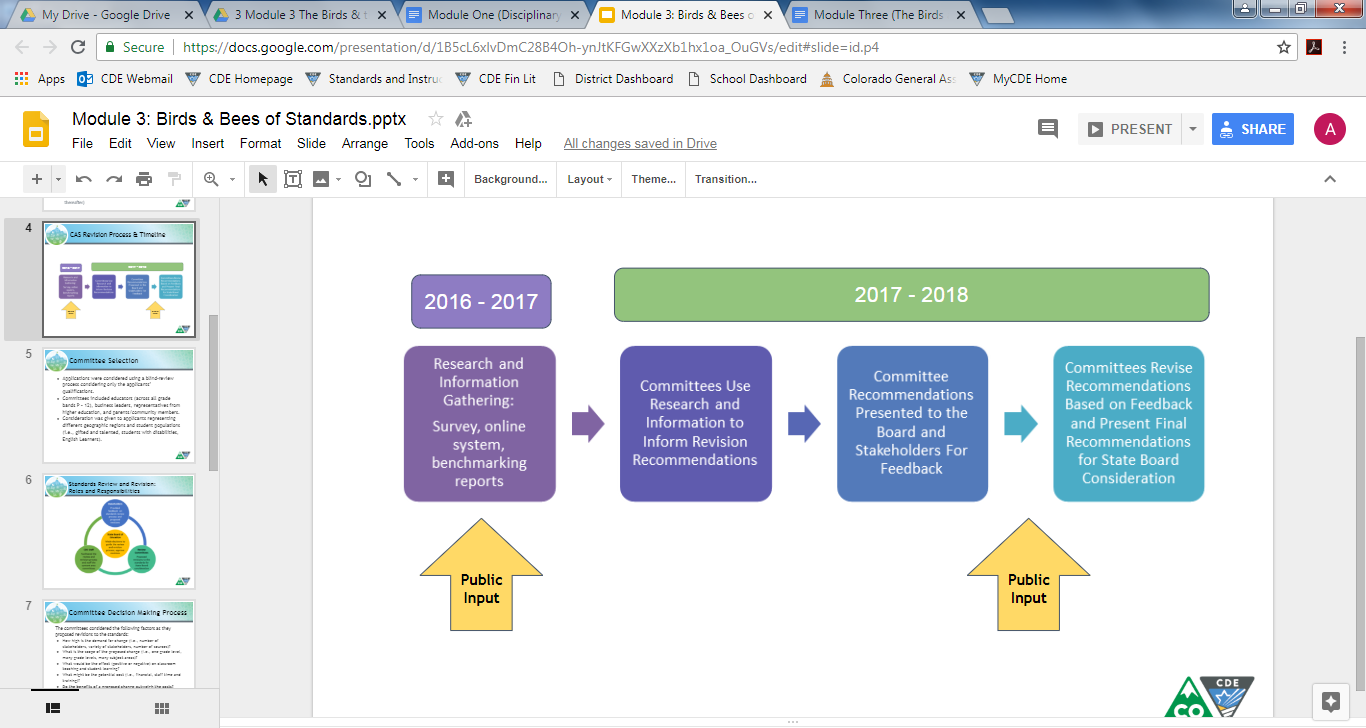 III. Standards Review and Revision Roles and Responsibilities   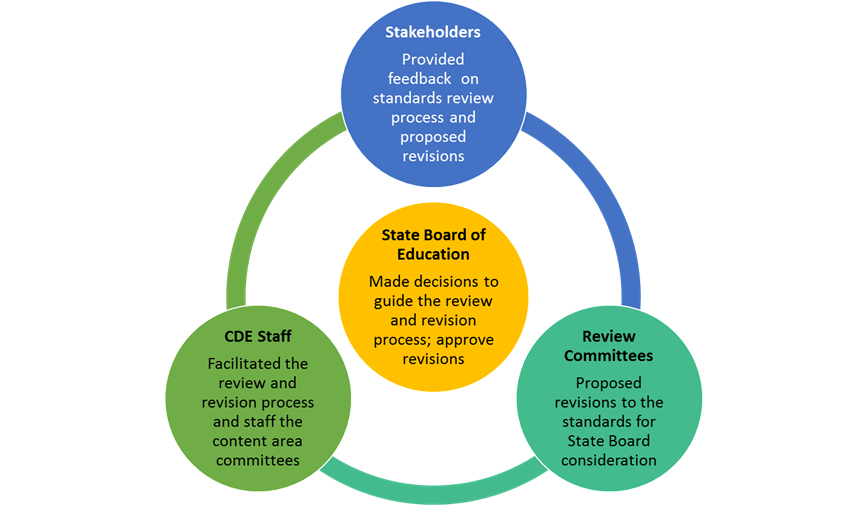 IV. Standards Final Approval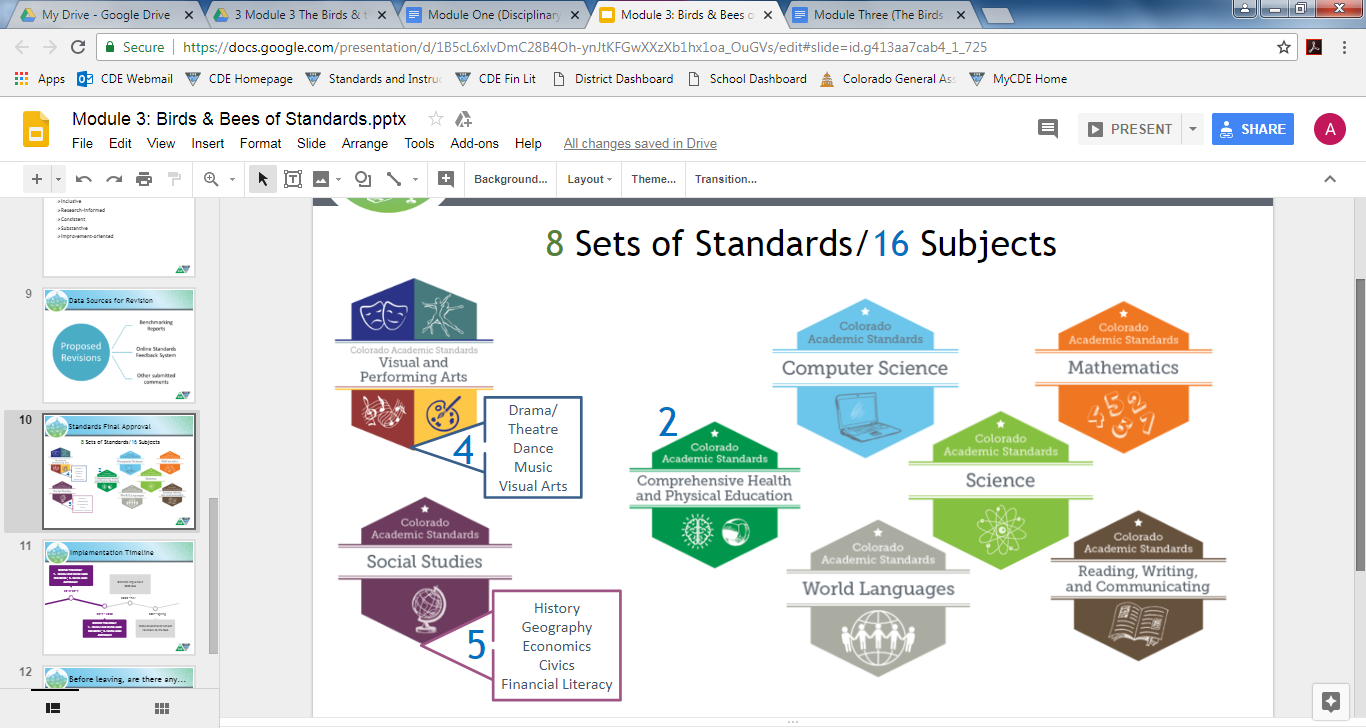 V. Implementation Timeline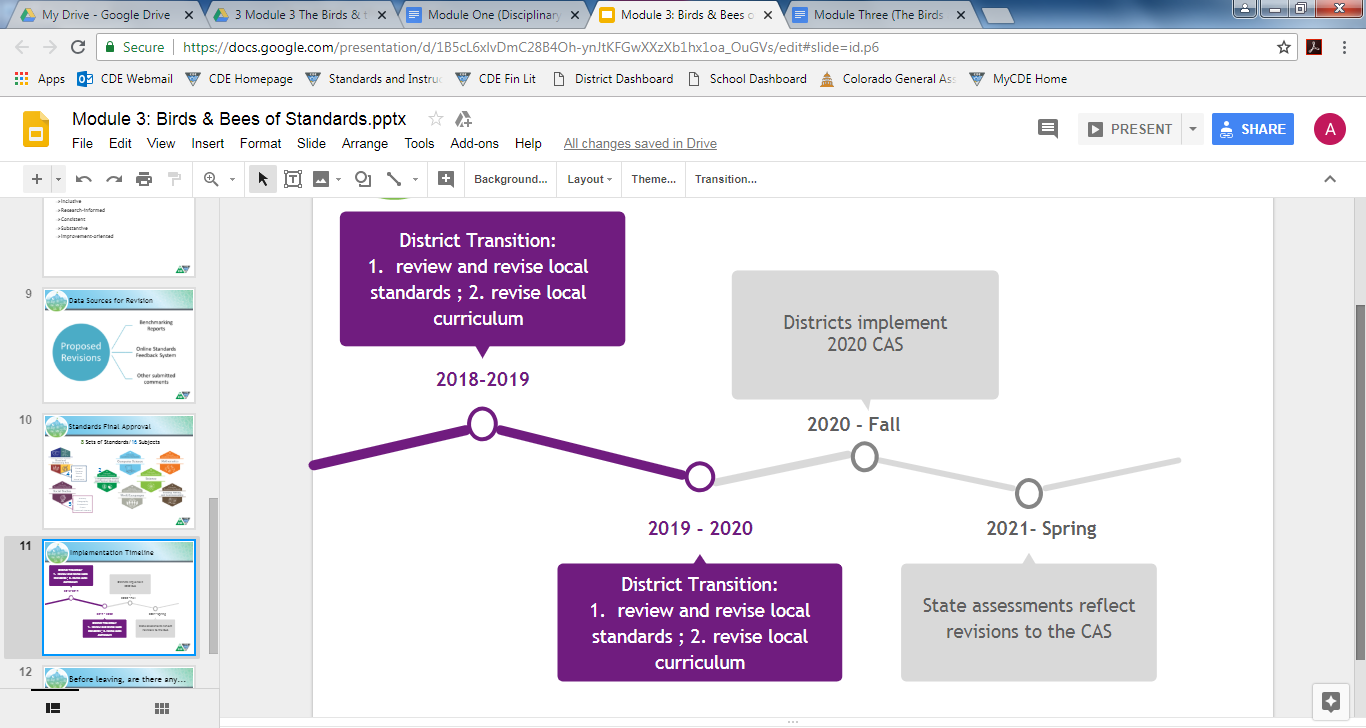 Assessment:  After learning about the Colorado Academic Standards review and revision process, why do you think periodic review and revision of academic standards is important? What is your level of comfort with implementing updated standards in your content area?  What school year are you responsible for full implementation of the new standards? ____________________________________________________________________________________________________________________________________________________________________________________________________________________________________________________________________________________________________________________________________________________________________________________________________________________________________________________________________________________________________________________________________________________________________________________________________________________________________________________________________________________________________________________________________________________________________________________________________________________________________________________________________________________________________________________________________________________________________________________________________________YEARCAP4K & CAS EVENTSCAP4K passes; school readiness and postsecondary workforce readiness defined by the State Board of EducationStandards revision process conducted; new standards adopted in all ten content areas (called the Colorado Academic Standards)Standards in mathematics and English/language arts adopted; standards in these two content areas reissuedTransition process to new standards and assessmentsFull implementation of standards and continued transition to new assessment systemThe first review and revision cycle for the Colorado Academic Standards is set to conclude (and every six years thereafter)